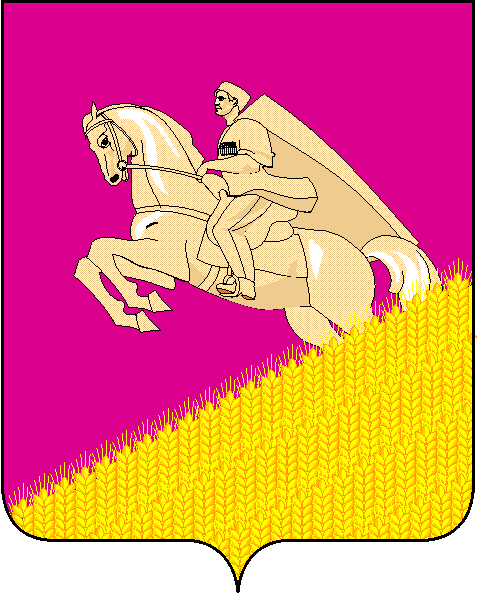 совет МУНИЦИПАЛЬНОГО ОБРАЗОВАНИЯ КУЩЕВСКИЙ РАЙОНрешениеот 29 мая 2014 года					   	                                            № 463ст-ца КущевскаяОб утверждении   Порядка взаимодействия  муниципальных заказчиков Кущевского района при осуществлении закупок товаров, работ, услуг для обеспечения муниципальных нужд Кущевского района с отделом муниципальных закупок администрации муниципального образования Кущевский районВо исполнение Федерального закона от 05 апреля 2013 года N 44-ФЗ "О контрактной системе в сфере закупок товаров, работ, услуг для обеспечения государственных и муниципальных нужд",  решения Совета муниципального образования Кущевский район от 25 декабря 2013 года  № 428 «Об  утверждении Положения об отделе муниципальных закупок администрации муниципального образования Кущевский район» Совет муниципального образования Кущевский район РЕШИЛ:Утвердить Порядок взаимодействия муниципальных заказчиков Кущевского района при осуществлении закупок товаров, работ, услуг для обеспечения муниципальных нужд Кущевского района с  отделом муниципальных закупок  администрации муниципального образования Кущевский район (прилагается).Установить, что органом, уполномоченным на определение поставщиков  (подрядчиков, исполнителей) на поставку товаров, выполнение работ, оказание услуг для муниципальных нужд муниципального образования Кущевский район  путем проведения конкурсов и электронных аукционов является отдел муниципальных закупок администрации муниципального образования Кущевский район (далее – Уполномоченный орган).Считать утратившим силу решение Совета муниципального образования Кущевский район от 22 декабря 2005 года № 211 «Об утверждении Уполномоченного органа и Порядка взаимодействия  Уполномоченного органа и муниципальных заказчиков  при проведении открытых торгов и аукционов на закупку  товаров, проведение работ, оказание услуг для муниципальных нужд МО Кущевский район.Контроль за выполнением решения возложить на постоянную комиссию по вопросам местного самоуправления, правопорядка и взаимодействия с общественными организациями Совета муниципального образования Кущёвский район (Девтерев).5.  Настоящее решение вступает в силу со дня его опубликования.                                                                                     ПРИЛОЖЕНИЕ                                                                                        УТВЕРЖДЕН                                                                      решением Совета муниципального                                                                                                                                                            образования Кущевский район                                                                         от 29 мая 2014 года № 463Глава муниципального образования Кушевский районПредседатель Советамуниципального образованияКущевский район                                                                                                                              В.С. Ханбеков                                                                                         А.А. КозловПОРЯДОКвзаимодействия  муниципальных заказчиков Кущевского района при осуществлении закупок товаров, работ, услуг для обеспечения муниципальных нужд Кущевского района с отделом муниципальных закупок администрации муниципального образования Кущевский район
1. Общие положенияПорядок взаимодействия муниципальных заказчиков при осуществлении закупок товаров, работ, услуг для обеспечения муниципальных нужд Кущевского района (далее соответственно - закупки, заказчик) с отделом муниципальных закупок администрации муниципального образования Кущевский район (далее - отдел) разработан во исполнение части 10 статьи 26 Федерального закона от 05 апреля 2013 года N 44-ФЗ "О контрактной системе в сфере закупок товаров, работ, услуг для обеспечения государственных и муниципальных нужд" (далее - Федеральный закон). Порядок регламентирует взаимодействие заказчиков с отделом при осуществлении отделом функций по определению поставщиков (подрядчиков, исполнителей) для заказчиков путем проведения:открытых конкурсов, конкурсов с ограниченным участием и двухэтапных конкурсов (далее - конкурс);аукционов в электронной форме.2. Права и обязанности отдела и заказчиков при определении поставщиков (подрядчиков, исполнителей)2.1. Отдел:2.1.1.Создает комиссию по осуществлению закупок (далее - комиссия), определяет ее  состав, порядок работы в соответствии с Федеральным законом и осуществляет организационно-техническое обеспечение деятельности комиссии.2.1.2. Консультирует заказчиков по вопросам подачи заявок.2.1.3. Анализирует на предмет соответствия законодательству Российской Федерации в сфере закупок документы поданной заявки  и в случае наличия замечаний по оформлению и содержанию документов в составе заявки либо отсутствия необходимых сведений направляет заявку на доработку заказчику.2.1.4. Осуществляет повторные рассмотрения заявки.2.1.5. В течение десяти рабочих дней со дня поступления в установленном отделом порядке согласованной и подписанной заявки в отдел формирует извещение об осуществлении закупки, разрабатывает и утверждает документацию об осуществлении закупки (далее - документация), за исключением утверждаемых заказчиком документов и сведений, содержащихся в заявках заказчиков.2.1.6. Размещает информацию о закупке, предусмотренную Федеральным законом, на официальным сайте Российской Федерации в информационно-телекоммуникационной сети "Интернет" для размещения информации о размещении заказов на поставки товаров, выполнение работ, оказание услуг (далее - официальный сайт).2.1.7. Осуществляет выбор электронной площадки в информационно-телекоммуникационной сети "Интернет", на которой будут проводиться аукционы в электронной форме.2.1.8. На основании запроса о даче разъяснений положений документации формирует разъяснения положений документации  направляет и размещает на официальном сайте ответы на запросы о даче разъяснений положений документации, в том числе представленные заказчиками в соответствии с настоящим Порядком.2.1.9. На основании принятого заказчиком, отделом в соответствии с требованиями Федерального закона решения формирует и размещает на официальном сайте информацию о внесении изменений в извещение об осуществлении закупки и (или) документацию в порядке и сроки, предусмотренные Федеральным законом.2.1.10. На основании принятого заказчиком, отделом в соответствии с требованиями Федерального закона решения формирует и размещает на официальном сайте извещение об отмене определения поставщика (подрядчика, исполнителя).2.1.11.В пределах установленной компетенции осуществляет действия по определению поставщиков (подрядчиков, исполнителей) для заказчиков, предусмотренные Федеральным законом.2.1.12. Представляет по требованию уполномоченных на осуществление контроля в сфере закупок федеральных органов исполнительной власти, органов исполнительной власти Краснодарского края, контрольно-ревизионного отдела администрации муниципального образования Кущевский район информацию и документы, предусмотренные законодательством Российской Федерации о контрактной системе в сфере закупок, а также выполняет решения, предписания, принятые уполномоченными на осуществление контроля в сфере закупок федеральными органами исполнительной власти, органами исполнительной власти Краснодарского края,  контрольно-ревизионного отдела администрации муниципального образования Кущевский район по результатам рассмотрения жалоб, внеплановых проверок.2.1.13. Обжалует в судебном порядке решения, предписания уполномоченных на осуществление контроля в сфере закупок федеральных органов исполнительной власти, органов исполнительной власти Краснодарского края, контрольно-ревизионного отдела администрации муниципального образования Кущевский район принятых по результатам рассмотрения жалоб, проведения внеплановых проверок.2.1.14. Осуществляет хранение документации, изменений, внесенных в такую документацию, разъяснений положений документации, протоколов, составленных в ходе осуществления закупки, заявок, иных документов и аудиозаписей заседаний комиссии в случаях, если хранение таких документов и аудиозаписей предусмотрено Федеральным законом.2.1.15. Осуществляет иные действия, предусмотренные Федеральным законом и необходимые для определения поставщиков (подрядчиков, исполнителей) для заказчиков, за исключением случаев, если совершение таких действий отнесено Федеральным законом к компетенции заказчика.2.2. Заказчик:2.2.1. Формирует и направляет заявки на осуществление закупки в соответствии с планом-графиком.2.2.2. Осуществляет выбор способа определения поставщика (подрядчика, исполнителя) и обосновывает выбор этого способа.2.2.3. Осуществляет описание объекта закупки в соответствии с требованиями Федерального закона.2.2.4. Определяет и обосновывает начальную (максимальную) цену контракта, в том числе начальную (максимальную) цену каждой единицы товара, работы, услуги, если в заявку включены несколько товаров, работ, услуг.2.2.5. Определяет условия контракта, формирует проект контракта.2.2.6. Определяет в соответствии с Федеральным законом критерии оценки и величины их значимости в целях применения для оценки заявок на участие в определении поставщиков (подрядчиков, исполнителей), окончательных предложений участников закупки.2.2.7. Предоставляет преимущества учреждениям и предприятиям уголовно-исполнительной системы, организациям инвалидов и их размер в отношении предлагаемой ими цены контракта в соответствии с Федеральным законом.2.2.8. Устанавливает единые требования к участникам закупки в соответствии со статьей 31 Федерального закона, требование об осуществлении закупки у субъектов малого предпринимательства, социально ориентированных некоммерческих организаций, запреты, ограничения допуска товаров, происходящих из иностранного государства или группы иностранных государств, работ, услуг, соответственно выполняемых, оказываемых иностранными лицами, размер обеспечения заявки на участие в закупке, а также условия банковской гарантии (если такой способ обеспечения заявок применим в соответствии с Федеральным законом), условия и размер обеспечения исполнения контракта в соответствии с Федеральным законом.2.2.9. Принимает банковские гарантии и денежные средства, перечисленные в качестве обеспечения заявок при проведении конкурсов.2.2.10. При закупке товара устанавливает требование к предоставлению гарантии производителя и (или) поставщика товара и к сроку действия такой гарантии в случаях, предусмотренных Федеральным законом.2.2.11. Определяет порядок применения официального курса иностранной валюты к рублю Российской Федерации, установленного Центральным банком Российской Федерации и используемого при оплате контракта.2.2.12. Утверждает заявку, в том числе документы и сведения в нее входящие, в целях включения таковых в неизменном виде в документацию как часть, утвержденную непосредственно заказчиком.2.2.13. Осуществляет подачу заявки в соответствии с составом, содержанием, формами и порядком подачи, а также требованиями к их заполнению.2.2.14. По требованию отдела разъясняет информацию и (или) представляет в отдел документы, необходимые для рассмотрения заявки и подготовки документации.2.2.15. По запросу отдела направляет в его адрес разъяснения положений документации в части, разработанной и утвержденной заказчиком.2.2.16. В случае проведения двухэтапного конкурса после проведения обсуждения на первом этапе предложений участников такого конкурса в отношении объекта закупки, при необходимости предоставляет в отдел уточнения условий закупки в соответствии с частью 9 статьи 57 Федерального закона.2.2.17. При необходимости направляет в отдел уведомление об отмене определения поставщика (подрядчика, исполнителя), о внесении изменений в извещение об осуществлении закупки и (или) документацию.2.2.18. Привлекает экспертов, экспертные организации в случаях, предусмотренных Федеральным законом.2.2.19. Проводит обязательное общественное обсуждение закупок в случаях, установленных Федеральным законом.2.2.20. Принимает решение об отстранении участников закупки на любом этапе проведения закупки в случаях, предусмотренных частью 9 статьи 31 Федерального закона.2.2.21. С целью согласования осуществления закупки у единственного поставщика (подрядчика, исполнителя) с органом местного самоуправления, уполномоченным на осуществление контроля в сфере закупок (контрольно-ревизионным отделом), самостоятельно производит снятие необходимых документов с официального сайта, заверяет и направляет в такой орган в установленном порядке.2.2.22. Осуществляет иные действия, предусмотренные Федеральным законом и необходимые для осуществления закупки, за исключением случаев, если совершение таких действий отнесено к полномочиям отдела.3. Порядок подачи заказчиками заявок в отдел3.1. Подача заказчиком заявки осуществляется на бумажном носителе и в электронном виде.3.2. Подаваемая заявка свидетельствует о решении заказчика осуществить определение поставщика (подрядчика, исполнителя) и подтверждении им наличия у него лимитов бюджетных обязательств, предусмотренных на оплату объекта закупки.3.3. Отдел в течение десяти рабочих дней со дня поступления заявки  анализирует ее на соответствие законодательству Российской Федерации в сфере закупок, при отсутствии замечаний - согласовывает, при наличии замечаний  - с обоснованием возвращает  заказчику.3.4. Отдел формирует извещение об осуществлении закупки и документацию на основании данных, содержащихся в электронной форме заявки, согласованной отделом. Разночтение сведений в заявке, направленной в отдел в электронном виде, и в заявке, поданной на бумажном носителе, не допускается.4. Взаимодействие отдела и заказчиков при определении поставщиков (подрядчиков, исполнителей)4.1. Заказчик в случае необходимости в установленном порядке уведомляет отдел об отмене определения поставщика (подрядчика, исполнителя) за один рабочий день до истечения срока, установленного Федеральным законом для принятия такого решения. В случае нарушения указанного срока решение об отмене процедуры определения поставщика (подрядчика, исполнителя) по предложению заказчика уполномоченный орган вправе не принимать.4.2. Разъяснение положений документации.4.2.1. Отдел в течение двух дней с даты получения запроса вправе письменно запросить у заказчика соответствующие разъяснения документации либо привлечь заказчика к подготовке разъяснения, в том числе запросить необходимую информацию и документы.4.2.2. Заказчик в соответствии с запросом отдела и в сроки, указанные в запросе, представляет ответ на запрос участника закупки о даче разъяснений положений документации. В случае непредставления в установленные сроки в отдел ответа на запрос отдел вправе принять решение об отмене процедуры определения поставщика (подрядчика, исполнителя).4.3. Внесение изменений в извещение об осуществлении закупки и (или) документацию.4.3.1. Заказчик в соответствии с настоящим Порядком уведомляет отдел о необходимости внесения изменений в извещение об осуществлении закупки и (или) документацию с одновременным направлением текстовой части соответствующих изменений. 4.3.2. Отдел проверяет поступившее от заказчика уведомление на соответствие сведений, в нем содержащихся, нормам Федерального закона и принимает решение о внесении изменений в извещение об осуществлении закупки и (или) документацию. В случае отсутствия возможности внесения необходимых изменений одел в течение одного рабочего дня со дня поступления уведомления извещает об этом заказчика с указанием причин.4.3.3. Предложение заказчика о внесении изменений в извещение об осуществлении закупки и (или) документацию направляется в отдел за один рабочий день до истечения срока, установленного Федеральным законом для принятия решения о внесении изменений в извещение об осуществлении закупки и (или) документацию.4.4. Уточнение условий закупки при проведении двухэтапного конкурса.4.4.1. Заказчик в соответствии с настоящим Порядком по результатам состоявшегося на первом этапе двухэтапного конкурса обсуждения, зафиксированным в протоколе первого этапа такого конкурса, вправе уточнить условия закупки в соответствии с частью 9 статьи 57 Федерального закона. В случае принятия решения о таком уточнении, заказчик уведомляет отдел о необходимости внесения изменений в документацию с одновременным направлением текстовой части соответствующих уточнений. Отдел проверяет поступившее от заказчика уведомление на соответствие сведений, в нем содержащихся, нормам Федерального закона и принимает решение о внесении таких уточнений в документацию. В случае отсутствия возможности внесения необходимых уточнений отдел в течение одного рабочего дня со дня поступления уведомления информирует об этом заказчика с указанием причин.4.4.2. Предложение заказчика о внесении уточнений условий закупки в документацию направляется в департамент не позднее 5-ти  рабочих дней со дня размещения протокола первого этапа двухэтапного конкурса на официальном сайте. В случае непредоставления заказчиком в отдел уточнения условий закупки в указанный срок считается, что условия закупки не уточняются, и отдел в течение одного рабочего дня после окончания срока, предусмотренного для внесения уточнений условий закупки в документацию, направляет всем участникам двухэтапного конкурса приглашение представить окончательные заявки на участие в двухэтапном конкурсе, содержащее информацию об отсутствии изменений в документации.5. Разграничение ответственности за нарушение законодательства об осуществлении закупокПри определении поставщиков (подрядчиков, исполнителей) отдел и заказчики несут ответственность, предусмотренную законодательством Российской Федерации за действия (бездействия), приведшие к нарушению норм действующего законодательства о закупках в соответствии с разграничением функций, предусмотренных Порядком, в том числе в части утверждения документации.Начальник отдела муниципальных закупокадминистрации муниципального образования Кущёвский район                                                                                  С.П. Зенина